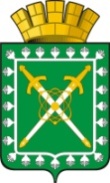  АДМИНИСТРАЦИЯ ГОРОДСКОГО ОКРУГА «ГОРОД ЛЕСНОЙ»П О С Т А Н О В Л Е Н И Е21.12.2018								                                        № 1614г. ЛеснойОб утверждении Плана проведения ведомственного контроля в сфере       закупок для муниципальных нужд на 2019 год в отношении подведомственных                      администрации городского округа «Город Лесной» учрежденийВ соответствии со статьей 100 Федерального закона от 05 апреля 2013 года        № 44-ФЗ «О контрактной системе в сфере закупок товаров, работ, услуг для обеспечения государственных и муниципальных нужд», Регламентом осуществления администрацией городского округа «Город Лесной» ведомственного контроля в сфере закупок для обеспечения муниципальных нужд, утвержденным постановлением администрации городского округа «Город Лесной» от 10.10.2016      № 1348, в целях осуществления ведомственного контроля за соблюдением законодательства Российской Федерации и иных нормативных правовых актов о контрактной системе в сфере закупок в отношении подведомственных учреждений администрации городского округа «Город Лесной»ПОСТАНОВЛЯЮ:1. Утвердить План проведения ведомственного контроля в сфере закупок для муниципальных нужд на 2019 год в отношении подведомственных администрации городского округа «Город Лесной» учреждений (прилагается).2. Постановление разместить на официальном сайте администрации городского округа «Город Лесной» в сети Интернет.3. Контроль исполнения постановления возложить на председателя комитета экономического развития, торговли и услуг администрации городского округа «Город Лесной» Ю.В. Толшина.Глава городского округа «Город Лесной»		                    		                                            С.Е. ЧерепановУТВЕРЖДЕН постановлением администрациигородского округа «Город Лесной» от 21.12.2018 № 1614«Об утверждении Плана проведения ведомственного контроля в сфере закупок для муниципальных нужд на 2019 год в отношении подведомственных                      администрации городского округа «Город Лесной» учреждений»План проведенияведомственного контроля в сфере закупок для муниципальных нужд на 2019 год в отношении подведомственных администрации городского округа «Город Лесной» учрежденийГ№п/пНаименование подведомственного учрежденияФорма проведения проверкиДата началаСроки проведения проверки1Муниципальное казенное учреждение «Аварийно-спасательная служба»Документарная проверка14.05.201915 календарных дней2Муниципальное казенное учреждение «Управление капитального строительства»Документарная проверка11.11.201915 календарных дней